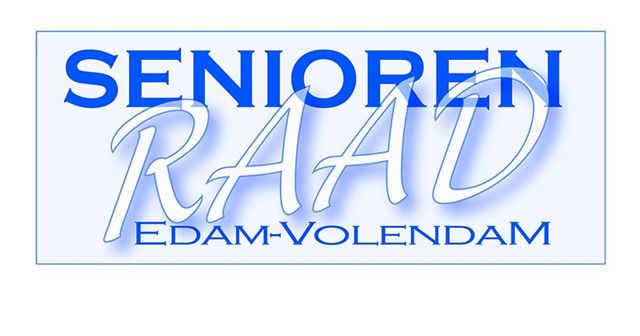 Volendam, 31 mei 2019Gemeentebestuur Edam-VolendamT.a.v. Wethouder W.  RunderkampW. v.d. Knoopdreef 11132 KN VolendamBetreft: grijze lantaarnpalen in onze gemeente.Geachte heer Runderkamp,Recentelijk werd voorzitter Steur van werkgroep Mobiliteit en veiligheid buitenshuis van Stichting Seniorenraad Edam-Volendam weer geconfronteerd met nieuwe personen met slechtziendheid in onze gemeente. Niet duidelijk is het aantal, maar uit het gesprek met de moeder van een slechtziende dochter naar aanleiding van het vertrek van een oudere slechtziende bij haar thuis, kon ik opmaken dat ook bij haar de mening leeft dat het aantal slechtzienden aanzienlijk is.Met onze brief van november 2016 is voor het eerst gesproken over het feit dat bij de vervanging van de lantaarnpalen de aanschaf van zwarte lichtmasten een pré voor de slechtzienden zou zijn. Ook in ons overleg is hiervoor nog aandacht gevraagd.Tijdens een rondrit langs de onlangs geplaatste lantaarnpalen is opgevallen dat er niet aan ons verzoek gehoor is gegeven.Namens onze blinden/slechtzienden hopen wij dat hier de nodige aandacht aan zal worden geschonken.Met vriendelijke groet,Stichting Seniorenraad Edam-Volendam            Drs. J.H.C.M. Tol, voorzitter                            			C.H.M. Schilder, secretaris  